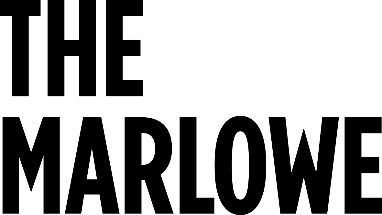 Job DescriptionPOST DETAILSPOST DETAILSOrganisationThe Marlowe TrustLocationThe Marlowe Theatre and The KitJob titleFront of House Services AssistantReports toDeputy Front of House Services ManagerSalary£17,364 per annumJOB PURPOSETo provide an excellent and safe customer experience for all patrons of The Marlowe Theatre, meeting the overall objectives of the organisation. PRINCIPAL ACCOUNTABILITIESTo work as an usher, in the restaurant, bars or box office as required.As directed, to sell drinks, programmes, ice creams, merchandise, theatre tickets, memberships and other items in order to deliver the theatre’s business objectives.  To work in a customer facing service role as part of a team, welcoming all customers into our venue with consistent standards of exceptional customer service. To observe customer behaviour and be proactive in resolving any issues that arise in order to protect our premises licence, ensure customer safety and minimise customer complaints. To be pro-active and sympathetic in dealing with all customer comments, resolving them when possible and referring all others to the relevant team manager as necessary.  To thoroughly understand and play an active role in the theatre’s fire and emergency plans to ensure the safety of all theatre customers  To work in a safe and legal way to comply with regulatory and legislative requirements To comply with Trust policies and procedures so that the department is fulfilling its obligations To follow procedures in the handling of all financial transactions To develop effective working relationships both internally and externally to ensure good communicationREQUIRED ATTRIBUTESREQUIRED ATTRIBUTESKnowledgeBasic knowledge of the theatre or cultural industries. Basic knowledge of relevant legislation and regulations SkillsBasic levels of commercial selling skills. Good levels of written and verbal communication skills.Good IT skills Great customer service skills. Basic problem solving skills.ExperienceA basic level of relevant experience within catering, box office, or other customer service industries QualificationsGCSE’s (or equivalent) in Maths and English at Grade C or above. JOB DIMENSIONSJOB DIMENSIONSAnnual budgetary amountsDirect £0.00   Indirect £0.00Number of staff reporting to the job holderDirect – 0   Indirect – 0 Any other relevant statistics/informationMust be well presented and willing to work evenings and weekends